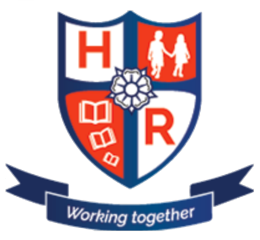 Key Worker questionnairePlease email this questionnaire to: admin@huttonrudby.n-yorks.sch.ukName and year group of child/ren:Your name(s):Are you a Key Worker, and if yes what is your occupation?Do you intend to use the Key Worker provision in school?What days would you be using the Key Worker provision in school?Will you be using the before and after school club as part of Key Worker provision?